Уважаемые руководители!В соответствии с письмом Министерства просвещения Российской Федерации №10-2493 от 12.10.2022 О проекте «Народный ревизорро» общественное движение «Народный фронт «За Россию» с 2020 года осуществляет мониторинг и прием обращений граждан по вопросам исполнения поручений Президента Российской Федерации от 24 января 2020 г. №Пр-113 (пункт 5) «О бесплатном питании в начальных классах» и соблюдения законодательства в сфере организации питания обучающихся во взаимодействии с Минпросвещения России. Учитывая вышеизложенное, управление образования администрации Арсеньевского городского округа просит вас разместить на сайтах образовательных организаций прилагаемую информацию о Проекте. Приложение: на 2 л., в 1 экз.Начальник управления образования                                                       Т.И. ЯгодинаСвирин Сергей Владимирович8 (42361) 4 22 08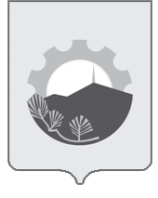 УПРАВЛЕНИЕ ОБРАЗОВАНИЯАДМИНИСТРАЦИИ АРСЕНЬЕВСКОГО ГОРОДСКОГО ОКРУГАул.  Октябрьская, 28/2, г. Арсеньев,
Приморский край, 692337тел./факс: (42361) 4-23-15E-mail: uo@ars.townhttp://edu.ars.townОКПО 20773307, ОГРН 1132501000026        ИНН/КПП 2501016407/250101001 УПРАВЛЕНИЕ ОБРАЗОВАНИЯАДМИНИСТРАЦИИ АРСЕНЬЕВСКОГО ГОРОДСКОГО ОКРУГАул.  Октябрьская, 28/2, г. Арсеньев,
Приморский край, 692337тел./факс: (42361) 4-23-15E-mail: uo@ars.townhttp://edu.ars.townОКПО 20773307, ОГРН 1132501000026        ИНН/КПП 2501016407/250101001 УПРАВЛЕНИЕ ОБРАЗОВАНИЯАДМИНИСТРАЦИИ АРСЕНЬЕВСКОГО ГОРОДСКОГО ОКРУГАул.  Октябрьская, 28/2, г. Арсеньев,
Приморский край, 692337тел./факс: (42361) 4-23-15E-mail: uo@ars.townhttp://edu.ars.townОКПО 20773307, ОГРН 1132501000026        ИНН/КПП 2501016407/250101001 УПРАВЛЕНИЕ ОБРАЗОВАНИЯАДМИНИСТРАЦИИ АРСЕНЬЕВСКОГО ГОРОДСКОГО ОКРУГАул.  Октябрьская, 28/2, г. Арсеньев,
Приморский край, 692337тел./факс: (42361) 4-23-15E-mail: uo@ars.townhttp://edu.ars.townОКПО 20773307, ОГРН 1132501000026        ИНН/КПП 2501016407/250101001 УПРАВЛЕНИЕ ОБРАЗОВАНИЯАДМИНИСТРАЦИИ АРСЕНЬЕВСКОГО ГОРОДСКОГО ОКРУГАул.  Октябрьская, 28/2, г. Арсеньев,
Приморский край, 692337тел./факс: (42361) 4-23-15E-mail: uo@ars.townhttp://edu.ars.townОКПО 20773307, ОГРН 1132501000026        ИНН/КПП 2501016407/250101001 УПРАВЛЕНИЕ ОБРАЗОВАНИЯАДМИНИСТРАЦИИ АРСЕНЬЕВСКОГО ГОРОДСКОГО ОКРУГАул.  Октябрьская, 28/2, г. Арсеньев,
Приморский край, 692337тел./факс: (42361) 4-23-15E-mail: uo@ars.townhttp://edu.ars.townОКПО 20773307, ОГРН 1132501000026        ИНН/КПП 2501016407/250101001 УПРАВЛЕНИЕ ОБРАЗОВАНИЯАДМИНИСТРАЦИИ АРСЕНЬЕВСКОГО ГОРОДСКОГО ОКРУГАул.  Октябрьская, 28/2, г. Арсеньев,
Приморский край, 692337тел./факс: (42361) 4-23-15E-mail: uo@ars.townhttp://edu.ars.townОКПО 20773307, ОГРН 1132501000026        ИНН/КПП 2501016407/250101001 УПРАВЛЕНИЕ ОБРАЗОВАНИЯАДМИНИСТРАЦИИ АРСЕНЬЕВСКОГО ГОРОДСКОГО ОКРУГАул.  Октябрьская, 28/2, г. Арсеньев,
Приморский край, 692337тел./факс: (42361) 4-23-15E-mail: uo@ars.townhttp://edu.ars.townОКПО 20773307, ОГРН 1132501000026        ИНН/КПП 2501016407/250101001 Руководителям образовательных организаций 11.11.2022г.11.11.2022г.№05/2511Руководителям образовательных организаций На № отРуководителям образовательных организаций Руководителям образовательных организаций 